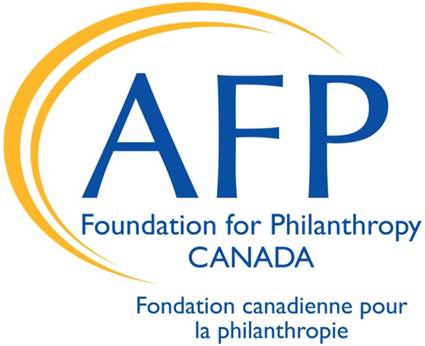 CAMPAGNE DES MEMBRES DE L’AFPPROMESSE DE DONMerci de soutenir la Fondation canadienne pour la philanthropie de l’AFP.Les dons à la Fondation sont admissibles à un reçu officiel aux fins de l’impôt sur le revenu.Numéro d’enregistrement d’organisme de bienfaisance canadien : 869811596 RR0001.« La Fondation canadienne pour la philanthropie de l’AFP respecte votre vie privée et se conforme à toutes les obligations juridiques et pratiques exemplaires en matière de protection des renseignements personnels. Nous ne louons pas, ne vendons pas et n’échangeons pas nos listes d’envoi. Nous utilisons vos renseignements personnels seulement pour vous informer au sujet des activités de la Fondation canadienne pour la philanthropie de l’AFP, pour vous faire parvenir les reçus officiels aux fins de l’impôt sur le revenu et pour vous exprimer notre reconnaissance. Si vous souhaitez, à tout moment, que votre nom soit retiré de nos listes d’envoi et de notre liste de donateurs à remercier, veuillez téléphoner à notre bureau au (416) 941-9144, ou nous faire parvenir un courriel à cdnfoundation@afpnet.org. » Des frais de soutien de 5 % pour couvrir les coûts indirects et les frais d'administration sont prélevés sur tous les dons faits à la Fondation pour la philanthropie de l'AFP.Nom: Chapitre bénéficiaire:
Langue de correspondance:
Langue de correspondance:AnglaisFrançais# de membre de l’AFPVeuillez me faire parvenir un reçu par courriel:
Utiliser l’adresse postale dans mon dossier à l’AFP 
Utiliser l’adresse postale dans mon dossier à l’AFP 
Utiliser l’adresse postale ci-dessous:
Utiliser l’adresse postale ci-dessous: Je veux devenir donateur de la Société Alpha à l’aide d’un don mensuel permanent de:       Je pourrai en tout temps modifier mon don mensuel en communiquant avec le bureau de la Fondation au 1-800-796-7373       Je pourrai en tout temps modifier mon don mensuel en communiquant avec le bureau de la Fondation au 1-800-796-7373 Je préfère faire un don pendant une période déterminée du montant:MensuelTrimestrielFin: Je préfère faire un don unique de:Mode de paiementVISAMC AMEX  Chèque à l’ordre de «Fondation canadienne pour la philanthropie de l’AFP»Prélèvement automatique de mon compte chèques (prière de joindre un chèque portant la mention annulé)Prélèvement automatique de mon compte chèques (prière de joindre un chèque portant la mention annulé)Prélèvement automatique de mon compte chèques (prière de joindre un chèque portant la mention annulé)Prélèvement automatique de mon compte chèques (prière de joindre un chèque portant la mention annulé)Numéro de carte de créditDate d’expirationSignatureDate Je souhaite conserver l’anonymat Je souhaite conserver l’anonymat Je fais ce don en l’honneur de:Fondation canadienne pour la philanthropie de l’AFP
412-260 King Street East
Toronto, ON M5A 4L5Téléphone:416-941-9144
Télécopier: 416-941-9013
Courriel: cdnfoundation@afpnet.org